For VCH, Education section:
Added “Tolerance” to the display title on “Car Seat Testing”:
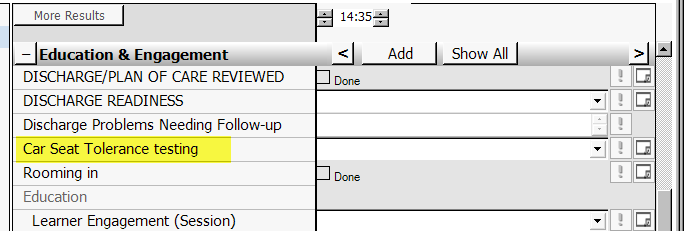 